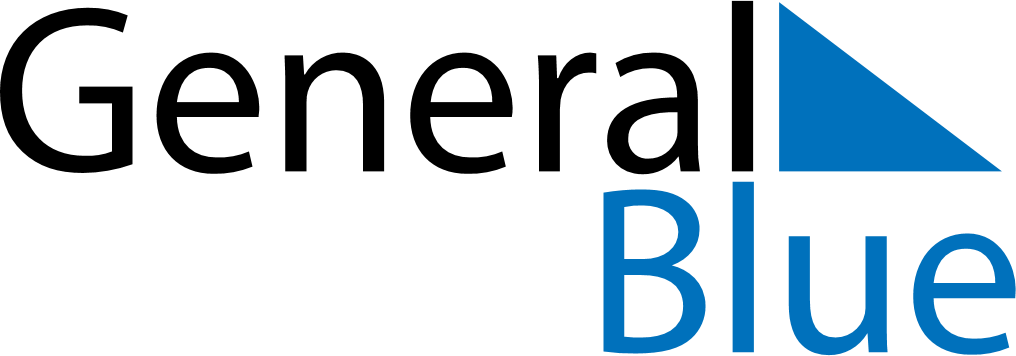 July 2024July 2024July 2024July 2024July 2024July 2024Akjoujt, MauritaniaAkjoujt, MauritaniaAkjoujt, MauritaniaAkjoujt, MauritaniaAkjoujt, MauritaniaAkjoujt, MauritaniaSunday Monday Tuesday Wednesday Thursday Friday Saturday 1 2 3 4 5 6 Sunrise: 6:22 AM Sunset: 7:40 PM Daylight: 13 hours and 18 minutes. Sunrise: 6:22 AM Sunset: 7:40 PM Daylight: 13 hours and 17 minutes. Sunrise: 6:22 AM Sunset: 7:40 PM Daylight: 13 hours and 17 minutes. Sunrise: 6:23 AM Sunset: 7:40 PM Daylight: 13 hours and 17 minutes. Sunrise: 6:23 AM Sunset: 7:40 PM Daylight: 13 hours and 17 minutes. Sunrise: 6:23 AM Sunset: 7:40 PM Daylight: 13 hours and 16 minutes. 7 8 9 10 11 12 13 Sunrise: 6:24 AM Sunset: 7:40 PM Daylight: 13 hours and 16 minutes. Sunrise: 6:24 AM Sunset: 7:40 PM Daylight: 13 hours and 15 minutes. Sunrise: 6:25 AM Sunset: 7:40 PM Daylight: 13 hours and 15 minutes. Sunrise: 6:25 AM Sunset: 7:40 PM Daylight: 13 hours and 15 minutes. Sunrise: 6:25 AM Sunset: 7:40 PM Daylight: 13 hours and 14 minutes. Sunrise: 6:26 AM Sunset: 7:40 PM Daylight: 13 hours and 14 minutes. Sunrise: 6:26 AM Sunset: 7:40 PM Daylight: 13 hours and 13 minutes. 14 15 16 17 18 19 20 Sunrise: 6:26 AM Sunset: 7:40 PM Daylight: 13 hours and 13 minutes. Sunrise: 6:27 AM Sunset: 7:39 PM Daylight: 13 hours and 12 minutes. Sunrise: 6:27 AM Sunset: 7:39 PM Daylight: 13 hours and 12 minutes. Sunrise: 6:27 AM Sunset: 7:39 PM Daylight: 13 hours and 11 minutes. Sunrise: 6:28 AM Sunset: 7:39 PM Daylight: 13 hours and 10 minutes. Sunrise: 6:28 AM Sunset: 7:39 PM Daylight: 13 hours and 10 minutes. Sunrise: 6:29 AM Sunset: 7:38 PM Daylight: 13 hours and 9 minutes. 21 22 23 24 25 26 27 Sunrise: 6:29 AM Sunset: 7:38 PM Daylight: 13 hours and 9 minutes. Sunrise: 6:29 AM Sunset: 7:38 PM Daylight: 13 hours and 8 minutes. Sunrise: 6:30 AM Sunset: 7:37 PM Daylight: 13 hours and 7 minutes. Sunrise: 6:30 AM Sunset: 7:37 PM Daylight: 13 hours and 7 minutes. Sunrise: 6:30 AM Sunset: 7:37 PM Daylight: 13 hours and 6 minutes. Sunrise: 6:31 AM Sunset: 7:36 PM Daylight: 13 hours and 5 minutes. Sunrise: 6:31 AM Sunset: 7:36 PM Daylight: 13 hours and 4 minutes. 28 29 30 31 Sunrise: 6:32 AM Sunset: 7:36 PM Daylight: 13 hours and 4 minutes. Sunrise: 6:32 AM Sunset: 7:35 PM Daylight: 13 hours and 3 minutes. Sunrise: 6:32 AM Sunset: 7:35 PM Daylight: 13 hours and 2 minutes. Sunrise: 6:33 AM Sunset: 7:34 PM Daylight: 13 hours and 1 minute. 